Participation Certificate                   To whom it may concern……This is to certify that KARIM SAADE MOHAMED MASHAAL  has been working with SOLERA S.A.E. and playing the role of  A Site General Technician  For 2 months in a Solar Power project of a capacity of 1 MW in Liberia in several destinations.The main activities he attended is the installation and commissioning of the solar power system starting with the mounting structures, PV panels, batteries, Inverters (STP, Sunny Island, Multicluster Box and Remote monitoring), cabling, connections/terminations and powering up the system. Integration with the standby generator and the Live load.Mission started by December 2017 and was ended by February 2018.The project was in collaboration with UIP   (UNITED INFRASTRUCTURE PROJECTS) and the client was the USAID.We have witnessed a great performance and a real model of teamwork during the whole period.It is our pleasure to have him on-board and looking forward for future cooperation.Program Manager.Mohamed Nageeb.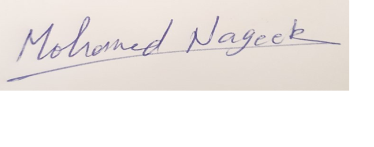 